Presseinformation»Tödliches Allerlei« von Monique ScharmacherMeßkirch, Juli 2022Streuselschnecken mit Schuss
Der neue Leipzig-Krimi von Monique ScharmacherKostümierte Leichen an Leipziger DenkmälernMit viel Witz und sächsischer Mundart Das Krimi-Debüt von Monique ScharmacherZum BuchAm Morgen des Jahrestages der Völkerschlacht zu Leipzig wird in der Krypta des Monuments eine Leiche gefunden, gekleidet in die Uniform eines französischen Soldaten. Innerhalb weniger Stunden beginnt das Team um Kriminalhauptkommissarin Susanne Mayer den vermeintlichen Tathergang zu rekonstruieren und potenzielle Tatverdächtige zu befragen. Doch trotz ihrer Ermittlungen in unterschiedliche Richtungen kommen sie der Lösung des Falls nicht näher. Wie konnte das Opfer mitten in der Nacht in das Denkmal gelangen? Und welche Rolle spielte das kulinarische Duell mit einem Widersacher am Vorabend? Nur kurze Zeit später wird ein zweiter Toter entdeckt, diesmal in einem alten Fabrikgelände. Bekleidet ist er mit den Lumpen eines Arbeiters des 19. Jahrhunderts. Während das Team versucht, die Morde aufzuklären, ermittelt der neue Kollege Gustav König inoffiziell in einem weiteren Fall, der auf eine verzwickte Art mit seinem Vorgesetzten zusammenhängt. Doch ohne Beweise muss er sich mit seinen Verdächtigungen zurückhalten und sucht Ablenkung im Nachtleben der Stadt.Die AutorinMonique Scharmacher wurde 1985 in Leipzig geboren. Von jeher liebte sie es, sich kreativ zu betätigen, Texte verschiedenster Genres zu schreiben sowie Geschichten zu kreieren. Neben ihrem Beruf im Marketing und ihrer journalistischen Tätigkeit bringt sie ihre Einfälle in der Freizeit zu Papier. So entstand vor einigen Jahren die Idee zu einem Roman und ihre persönliche literarische Reise begann. Mit »Tödliches Allerlei« veröffentlicht Monique Scharmacher ihr Krimi-Debüt, das dazu einlädt, die Ermittlungen ihres Leipziger Teams zu begleiten, mit ihnen zu schmunzeln und dabei eine Führung durch die Schönheit der mitteldeutschen Metropole zu unternehmen.Tödliches AllerleiMonique Scharmacher171 SeitenEUR 11,00 [D] / EUR 11,40 [A]ISBN 978-3-8392-0309-5Erscheinungstermin: 13. Juli 2022Kontaktadresse: Gmeiner-Verlag GmbH Laura OberndorffIm Ehnried 588605 MeßkirchTelefon: 07575/2095-154Fax: 07575/2095-29laura.oberndorff@gmeiner-verlag.dewww.gmeiner-verlag.deCover und Porträtbild zum Download (Verlinkung hinterlegt)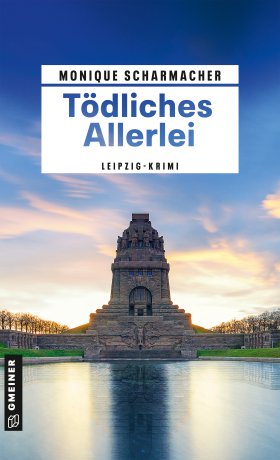 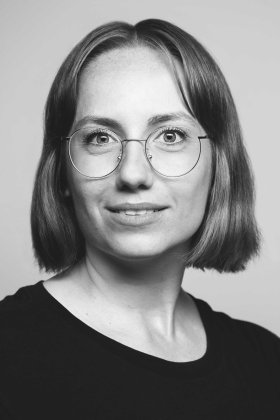 				   Bildrechte © Ildiko Sebestyen PhotographieAnforderung von Rezensionsexemplaren:Monique Scharmacher »Tödliches Allerlei«, ISBN 978-3-8392-0309-Absender:RedaktionAnsprechpartnerStraßeLand-PLZ OrtTelefon / TelefaxE-Mail